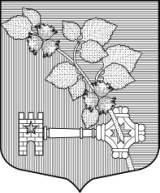 АДМИНИСТРАЦИЯВиллозского городского поселенияЛомоносовского  районаПОСТАНОВЛЕНИЕ № 402           19 августа 2019г.	                гп Виллози«Об утверждении списка граждан, изъявивших желание получить в 2020 году социальную выплату на строительство (приобретение) жилья в рамках реализации основного мероприятия "Улучшение жилищных условий молодых граждан (молодых семей) " подпрограммы "Содействие в обеспечении жильем граждан Ленинградской области" государственной программы Ленинградской области "Формирование городской среды и обеспечение качественным жильем граждан на территории Ленинградской области" муниципального образования Виллозское городское поселение Ломоносовского района»В целях реализации основного мероприятия "Улучшение жилищных условий молодых граждан (молодых семей)" подпрограммы "Содействие в обеспечении жильем граждан Ленинградской области" государственной программы Ленинградской области "Формирование городской среды и обеспечение качественным жильем граждан на территории Ленинградской области", утвержденной постановлением Правительства Ленинградской области от 14.11.2013 N 407, в соответствии с Положением о реализации мероприятия по улучшению жилищных условий молодых граждан (молодых семей) в рамках основного мероприятия "Улучшение жилищных условий молодых граждан (молодых семей)" подпрограммы "Содействие в обеспечении жильем граждан Ленинградской области" государственной программы Ленинградской области "Формирование городской среды и обеспечение качественным жильем граждан на территории Ленинградской области", и руководствуясь Уставом муниципального образования Виллозское городское поселение, Положением об администрации муниципального образования Виллозское городское поселение, ПОСТАНОВЛЯЮ:   1.  Утвердить список молодых граждан изъявивших желание получить в 2020 году социальную выплату на строительство (приобретение) жилья в рамках реализации основного мероприятия "Улучшение жилищных условий молодых граждан (молодых семей)" подпрограммы "Содействие в обеспечении жильем граждан Ленинградской области" государственной программы Ленинградской области "Формирование городской среды и обеспечение качественным жильем граждан на территории Ленинградской области"  муниципального образования Виллозское городское поселение Ломоносовского района (Приложение 1 к настоящему постановлению):   2.  Настоящее постановление вступает в силу со дня его подписания.   3.  Настоящее постановление подлежит опубликованию на официальном сайте МО Виллозское городское поселение.   4.  Контроль за исполнением настоящего постановления оставляю за собой. Врио главы  администрации      Виллозское городское поселение                                                               Н.В.Почепцов Приложение 1Список граждан, изъявивших желание получить в 2020 году социальную выплату на строительство (приобретение) жилья в рамках реализации основного мероприятия "Улучшение жилищных условий молодых граждан (молодых семей) " подпрограммы "Содействие в обеспечении жильем граждан Ленинградской области" государственной программы Ленинградской области "Формирование городской среды и обеспечение качественным жильем граждан на территории Ленинградской области" муниципального образования Виллозское городское поселение Ломоносовского районаN п/пДанные о членах семьи, имеющих право на получение социальной выплатыДанные о членах семьи, имеющих право на получение социальной выплатыДанные о членах семьи, имеющих право на получение социальной выплатыДанные о членах семьи, имеющих право на получение социальной выплатыДанные о членах семьи, имеющих право на получение социальной выплатыДанные о членах семьи, имеющих право на получение социальной выплатыСпособ строительства (приобретения) жилого помещенияНаименование уполномоченного органа, сформировавшего списокN п/пколичество членов семьи (чел.)фамилия, имя, отчество, родственные отношенияпаспорт гражданина Российской Федерации или свидетельство о рождении несовершеннолетнего, не достигшего 14 летпаспорт гражданина Российской Федерации или свидетельство о рождении несовершеннолетнего, не достигшего 14 летчисло, месяц, год рождениядата постановки на учет в качестве нуждающегося в улучшении жилищных условий (до 1 марта 2005 года) или дата признания нуждающимся в улучшении жилищных условий (после 1 марта 2005 года)Способ строительства (приобретения) жилого помещенияНаименование уполномоченного органа, сформировавшего списокN п/пколичество членов семьи (чел.)фамилия, имя, отчество, родственные отношениясерия, номеркем, когда выданчисло, месяц, год рождениядата постановки на учет в качестве нуждающегося в улучшении жилищных условий (до 1 марта 2005 года) или дата признания нуждающимся в улучшении жилищных условий (после 1 марта 2005 года)1234567892 группа 2 части списка. Молодые семьи (молодые граждане) (поставленные на учет в качестве нуждающихся в улучшении жилищных условий до 1 марта 2005 года и признанные нуждающимися в улучшении жилищных условий после 1 марта 2005 года)2 группа 2 части списка. Молодые семьи (молодые граждане) (поставленные на учет в качестве нуждающихся в улучшении жилищных условий до 1 марта 2005 года и признанные нуждающимися в улучшении жилищных условий после 1 марта 2005 года)2 группа 2 части списка. Молодые семьи (молодые граждане) (поставленные на учет в качестве нуждающихся в улучшении жилищных условий до 1 марта 2005 года и признанные нуждающимися в улучшении жилищных условий после 1 марта 2005 года)2 группа 2 части списка. Молодые семьи (молодые граждане) (поставленные на учет в качестве нуждающихся в улучшении жилищных условий до 1 марта 2005 года и признанные нуждающимися в улучшении жилищных условий после 1 марта 2005 года)2 группа 2 части списка. Молодые семьи (молодые граждане) (поставленные на учет в качестве нуждающихся в улучшении жилищных условий до 1 марта 2005 года и признанные нуждающимися в улучшении жилищных условий после 1 марта 2005 года)2 группа 2 части списка. Молодые семьи (молодые граждане) (поставленные на учет в качестве нуждающихся в улучшении жилищных условий до 1 марта 2005 года и признанные нуждающимися в улучшении жилищных условий после 1 марта 2005 года)2 группа 2 части списка. Молодые семьи (молодые граждане) (поставленные на учет в качестве нуждающихся в улучшении жилищных условий до 1 марта 2005 года и признанные нуждающимися в улучшении жилищных условий после 1 марта 2005 года)2 группа 2 части списка. Молодые семьи (молодые граждане) (поставленные на учет в качестве нуждающихся в улучшении жилищных условий до 1 марта 2005 года и признанные нуждающимися в улучшении жилищных условий после 1 марта 2005 года)2 группа 2 части списка. Молодые семьи (молодые граждане) (поставленные на учет в качестве нуждающихся в улучшении жилищных условий до 1 марта 2005 года и признанные нуждающимися в улучшении жилищных условий после 1 марта 2005 года)1.1Клещельская Марина Владиславовна41 03 623191Лаголовским отделом милиции Ломоносовского района Ленинградской области  14.01.200514.12.198403.03.2011Участие в долевом строительстве многоквартирного домаАдминистрация Виллозского городского поселения 2.1Литвиненко Альбина Мансуровна41 14 604671ТП №120 межрайонного отдела №2 УФМС России по Санкт-Петербургу и Ленинградской обл. (обслуживает Петродворцовый р-н г.Санкт-Петербурга и Ломоносовский р-н Ленинградской обл.)22.10.198626.07.2019Приобретение жилого помещенияАдминистрация Виллозского городского поселения